FCI 218 - ЧИХУАХУА ГЛАДКОШЕРСТНЫЙ / CHIHUAHUA SMOOTH-HAIREDСудья: Абракимов Шамиль / Abrakimov Shamil' (количество собак 10, номера 1 - 10)Кобели / MalesКласс Щенков / Puppy classКласс Юниоров / Junior classКласс Промежуточный / Intermediate classКласс Открытый / Open classКласс Чемпионов / Champion classСуки / FemalesКласс Беби / Baby classКласс Щенков / Puppy classКласс Юниоров / Junior classКласс Промежуточный / Intermediate classКласс Чемпионов / Champion classFCI 218 - ЧИХУАХУА ДЛИННОШЁРСТНЫЙ / CHIHUAHUA LONG-HAIREDСудья: Абракимов Шамиль / Abrakimov Shamil' (количество собак 11, номера 11 - 21)Кобели / MalesКласс Юниоров / Junior classКласс Промежуточный / Intermediate classКласс Открытый / Open classКласс Чемпионов / Champion classСуки / FemalesКласс Беби / Baby classКласс Юниоров / Junior classКласс Промежуточный / Intermediate classКласс Открытый / Open classКласс Чемпионов / Champion class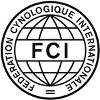 Российская кинологическая федерацияОбщероссийская ассоциация независимых кинологических общественных объединенийОО МРКЛСК "Зооцентр"Монопородная выставка Чихуахуа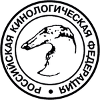 Дата: 2018-03-04 Место: Саранск, РоссияРанг: Победитель национального клуба породы1ШЕЛДОН КУПЕР ВОТ КТО СУПЕРметрика, Клеймо: LVK 1548, Дата рожд.: 13.07.17, Окрас: бел-собПЛАМЕННЫЙ ПОЦЕЛУЙ ОТ СВЕТЛАНЫ × ШЕРРИ БЕЛЬ ГРЕЙСЗав.: Васюнина Е., Вл.: продается  Россия, г. СаранскОценка и титулы:Очень перспективный CW, ЛЩ, BISВес: 1600 кг.2ФЭНТЕЗИ СТАЙЛ РОССметрика, Клеймо: BKU 10210, Дата рожд.: 23.12.16, Окрас: ГОЛУБ. С БЕЛ. ОТМЕТ.СИМВОЛ ЖЕЛАНИЯ ЧИКАГО × ФЭНТЕЗИ СТАЙЛ ЕЖЕВИЧКАЗав.: Шипуля И.В., Вл.: Карягина М.Н., Россия, г. ПензаОценка и титулы:Очень хорошоВес: 2500 кг.3FABULOUS STAR ENIGMATIC FROSTYРКФ 4529728, Клеймо: УУУ 2077, Дата рожд.: 09.04.16, Окрас: лиловый триколорFABULOUS STAR KALIGULA × FABULOUS STAR CERCEYA BLACK MOONЗав.: Дубенскова Я., Вл.: Дубенскова Я., Россия, г. Нижний НовгородОценка и титулы:Отлично CW, КЧКВес: 2600 кг.4АЙРОН МЭН АВАНТАЖметрика, Клеймо: LVK 1248, Дата рожд.: 11.06.16, Окрас: пал-белPLAMENNY POTSELUY OT SVETLANY × ДИНАСТИЯ ЗВЕЗД ОТ СВЕТЛАНЫЗав.: Чубарова, Вл.: Пакшина Л., Россия, г. СаранскОценка и титулы:ОтличноВес: 2800 кг.5PLAMENNY POTSELUY OT SVETLANY4174157, Клеймо: LFA 913, Дата рожд.: 12.01.15, Окрас: fawnI'M A LITTLE RASCAL DES CHIBIYNE'S KYIS × FILLYDIE DES PYRAMIDES DE CHOLULAЗав.: Шевелева С.В., Вл.: Забненкова Т., Россия, г. СаранскОценка и титулы:Отлично CW, ЛК, ПК, BOS/ЛППпВес: 2800 кг.6ШАН САЙН АРАБСКАЯ НОЧЬметрика, Клеймо: TUI 8494, Дата рожд.: 18.10.17, Окрас: Ч-П С БЕЛTAKE A WIN S LIPETSKIH OZER × ШАН САЙН ЗАФИРА ЛИТЛ КВИНЗав.: Мороз, Вл.: Лушенкова Н., Россия, г. СаранскОценка и титулы:Очень перспективный CW, ЛБBIS baby II Вес: 1800 кг.7ФАСТЕР ВИНД ДИНАСТИЯ ДЕ ЛЮКСметрика, Клеймо: LVK 1580, Дата рожд.: 16.08.17, Окрас: пал-соб.PLAMENNY POTSELUY OT SVETLANY × ЭТАЛОН РАДОСТИ ЛАДАЗав.: Забненкова Т., Вл.: Забненкова Т., Россия, г. СаранскОценка и титулы:ПерспективныйВес: 2300 кг.8VIVA MILA IVORI ROZZIРКФ 4783777, Клеймо: VMI 16, Дата рожд.: 06.12.16, Окрас: бел.крем.RIX CHIX GRAND PRIX × RIKA EZHEVIKA VIVA MILAЗав.: Иванова Л., Вл.: Квадрициус Е., Россия, г. Нижний НовгородОценка и титулы:Отлично CW, ЮПК, ЛЮ BOB/ЛППBIS junior, BISВес: 2800 кг.9NAPOLI NIKERKF 4726763, Клеймо: YSP 306, Дата рожд.: 14.11.16, Окрас: бело-рыжийMONPASIE NIMBUS × ELIZABET SVONЗав.: Грачева О., Вл.: Долгих Т.А., Россия, г. Йошкар-ОлаОценка и титулы:ОтличноВес: 2400 кг.10IMPERIAL LUXURY HEAVENLY MUSICRKF 5075402, Микрочип: 112098100024577, Дата рожд.: 23.04.14, Окрас: бел.EDWARD-PC DI SAN GIMIGNANO × S AMORE IN BONITA SPRINGS-PLЗав.: Sukharenka, Вл.: SkvortsovaОценка и титулы:Отлично CW, ПК, ЛСВес: 2600 кг.11IMPERIAL LUXURY SOLDIER REDBULLRKF 5075401, Микрочип: 112069810004627, Дата рожд.: 27.12.16, Окрас: redIMPERIAL LUXURY ALONSO VINCITORE × IMPERIAL LUXURY KAPRICE MONAMEЗав.: Sukharenka, Вл.: SkvortsovaОценка и титулы:Отлично CW, ЮПК, ЛЮ BOB/ЛППBIS junior II, BIS IIВес: 2900 кг.12СОУЛ ФЛАЙ ЗОЛОТОЙ СТАНДАРТ АЛЬФА РОМЕОметрика, Клеймо: TPI - 5858, Дата рожд.: 13.02.17, Окрас: БЕЛО ШОКОЛАДНЫЙ С ПОДПАЛЫМEKZOTIK LAIN NAPOLEON × ФОНТЕ ДИ ДЖОЙ ТАИСИЯЗав.: СОРОКИНА О.О., Вл.: СОРОКИНА О.О., Россия, г. ЗаречныйОценка и титулы:Очень хорошоВес: 2800 кг.13ФОР ДЕ ФРАНС ЦЕННЫЙ ПОДАРОКРКФ 4724764, Клеймо: LVK 1348, Дата рожд.: 15.09.16, Окрас: рыж-собНАСТЬЯН МИСТИКА × БЛЭК'ДЖИН ГЛЭДИС ЗЛАТАЗав.: Волкова Н.Б., Вл.: Наумкина Е.А., Россия, г. СаранскОценка и титулы:Очень хорошоВес: 1800 кг.14ВИКТОРИ ОЛЛ ДРАЙВ БЛЭК ЭКСТРИМРКФ 4570124, Клеймо: YYY1834, Дата рожд.: 17.01.16, Окрас: триколорIMPERIAL LUXURY SHOW MEN × КОРОЛЕВСКИЙ ШАРМ ПРИНЦЕССАЗав.: Скворцова, Вл.: СкворцоваОценка и титулы:Очень хорошоВес: 2600 кг.15OLERY-UMY MANCHESTER UNITEDРКФ 4131904, Клеймо: OLU 43, Дата рожд.: 30.11.14, Окрас: fawnMIRACLE ARAFEL'NIKOLASHA SHAHARPILIN × OLERY-UMY GRAVITY LOVEЗав.: Световидова, Вл.: Миронова Е., Россия, г. ЧебоксарыОценка и титулы:Отлично CW, ПК, ЛКВес: 2000 кг.16ДЕЗИ ДЕЛАЙТ ЮНА ЗОЛОТАЯ КОКЕТКА В ГОЛУБОМметрика, Клеймо: DVA 5151, Дата рожд.: 18.10.17, Окрас: ГОЛУБ-ПАЛ С БЕЛIMPERIAL LUXURY WITH LOVE × ДЕЗИ ДЕЛАЙТ КЬЯРАЗав.: Карягина М.Н., Вл.: Карягина М.Н., Россия, г. ПензаОценка и титулы:Очень перспективный CW, ЛБBIS babyВес: 1800 кг.17АВГУСТИН ЭММИЛИЯ ШАРМметрика, Клеймо: NAK   1458, Дата рожд.: 01.05.17, Окрас: кремIMPERIAL LUXUR WITH LOVE × АВГУСТИН ЗЕСТ АВ ЛАЙФЗав.: Палагина В., Вл.: Балашова Е., Россия, г. ПензаОценка и титулы:ХорошоВес: 1800 кг.18КАПРИЗ МОН А МИметрика, Клеймо: MKF 139, Дата рожд.: 28.05.16, Окрас: палево-соболиныйIMPERIAL LUXURI WITH LOVE × АВГУСТИН ПРИНЦЕССА ГРЕЗЗав.: Балашова, Вл.: Балашова, Россия, г. ПензаОценка и титулы:Очень хорошоВес: 2700 кг.19TI AMMIRO BAMBINARKF 4650900, Клеймо: TIH 8, Дата рожд.: 24.07.16, Окрас: триколорI'M A LITTLE RASCAL DES CHIBOUNES KYIS × ENIGMA FOR YOUЗав.: Юркова Н., Вл.: Юркова Н., Россия, г. ПензаОценка и титулы:Отлично CW, КЧКВес: 2500 кг.20ФОНТЕ ДИ ДЖОЙ АРИНА БАРЫНЯРКФ 4526653, Клеймо: TUI 6856, Дата рожд.: 25.11.15, Окрас: бел-шокАЛЬФА РОМЕО ИЗ КОРОЛЕВСТВА ГНОМОВ × ХАНА МОНТАНАЗав.: Дмитриева О., Вл.: СОРОКИНА О., Россия, г. ЗаречныйОценка и титулы:ОтличноВес: 2350 кг.21A'SOLAR WAY BAKKARA SALSA DEL'RIOРКФ 3976594, Клеймо: PRH 4, Дата рожд.: 12.05.14, Окрас: рыж-белSOFIRA ALKAZAR DE SANT AL CHOKO × FLER DE LIZ BAYA LAS BANDERASЗав.: Яшкова О.А., Вл.: Базарнова Т., Россия, г. ПензаОценка и титулы:Отлично CW, ПК, ЛС BOS/ЛППпВес: 2600 кг.